 PLANTILLA DE ESTIMACIÓN DE TECHOS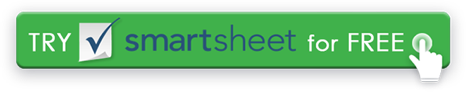 Nombre de la empresaR O O F I N G E S T I M A T ER O O F I N G E S T I M A T ER O O F I N G E S T I M A T ER O O F I N G E S T I M A T ER O O F I N G E S T I M A T ER O O F I N G E S T I M A T ER O O F I N G E S T I M A T ER O O F I N G E S T I M A T ER O O F I N G E S T I M A T ER O O F I N G E S T I M A T ER O O F I N G E S T I M A T ER O O F I N G E S T I M A T ER O O F I N G E S T I M A T ER O O F I N G E S T I M A T ER O O F I N G E S T I M A T ER O O F I N G E S T I M A T ER O O F I N G E S T I M A T ER O O F I N G E S T I M A T ER O O F I N G E S T I M A T ER O O F I N G E S T I M A T ER O O F I N G E S T I M A T ER O O F I N G E S T I M A T E123 Unidad de dirección de la empresaR O O F I N G E S T I M A T ER O O F I N G E S T I M A T ER O O F I N G E S T I M A T ER O O F I N G E S T I M A T ER O O F I N G E S T I M A T ER O O F I N G E S T I M A T ER O O F I N G E S T I M A T ER O O F I N G E S T I M A T ER O O F I N G E S T I M A T ER O O F I N G E S T I M A T ER O O F I N G E S T I M A T ER O O F I N G E S T I M A T ER O O F I N G E S T I M A T ER O O F I N G E S T I M A T ER O O F I N G E S T I M A T ER O O F I N G E S T I M A T ER O O F I N G E S T I M A T ER O O F I N G E S T I M A T ER O O F I N G E S T I M A T ER O O F I N G E S T I M A T ER O O F I N G E S T I M A T ER O O F I N G E S T I M A T ECuarto piso, Suite 412NOMBRE DEL PUESTONOMBRE DEL PUESTONOMBRE DEL PUESTONOMBRE DEL PUESTONOMBRE DEL PUESTOESTIMACIÓN ELABORADA PORESTIMACIÓN ELABORADA PORESTIMACIÓN ELABORADA PORESTIMACIÓN ELABORADA PORESTIMACIÓN ELABORADA PORESTIMACIÓN ELABORADA PORESTIMACIÓN ELABORADA PORESTIMACIÓN ELABORADA PORNÚMERO DE LICENCIA DEL CONTRATISTANÚMERO DE LICENCIA DEL CONTRATISTANÚMERO DE LICENCIA DEL CONTRATISTANÚMERO ESTIMADONÚMERO ESTIMADONÚMERO ESTIMADONÚMERO ESTIMADONÚMERO ESTIMADONÚMERO ESTIMADOCiudad de la Compañía, NY 11101321-654-9870FECHA DE ESTIMACIÓNFECHA DE ESTIMACIÓNFECHA DE ESTIMACIÓNFECHA DE ESTIMACIÓNFECHA DE ESTIMACIÓNFECHA ESTIMADA DE INICIOFECHA ESTIMADA DE INICIOFECHA ESTIMADA DE INICIOFECHA ESTIMADA DE INICIOFECHA ESTIMADA DE INICIOFECHA ESTIMADA DE INICIOFECHA ESTIMADA DE INICIOFECHA ESTIMADA DE INICIOFECHA ESTIMADA DE FINALIZACIÓNFECHA ESTIMADA DE FINALIZACIÓNFECHA ESTIMADA DE FINALIZACIÓNESTIMACIÓN DE FECHA VÁLIDA HASTAESTIMACIÓN DE FECHA VÁLIDA HASTAESTIMACIÓN DE FECHA VÁLIDA HASTAESTIMACIÓN DE FECHA VÁLIDA HASTAESTIMACIÓN DE FECHA VÁLIDA HASTAESTIMACIÓN DE FECHA VÁLIDA HASTAemail@address.comwebaddress.com S T A T U S A N D J O B D E T A I L SS T A T U S A N D J O B D E T A I L SS T A T U S A N D J O B D E T A I L SS T A T U S A N D J O B D E T A I L SS T A T U S A N D J O B D E T A I L SS T A T U S A N D J O B D E T A I L SS T A T U S A N D J O B D E T A I L SS T A T U S A N D J O B D E T A I L SM A T E R I A L SM A T E R I A L SNOMBRE DEL CLIENTE¿Tiene fugas actuales?¿Tiene fugas actuales?¿Tiene fugas actuales?¿Tiene fugas actuales?DESCRIPCIÓN DE LOS MATERIALESDESCRIPCIÓN DE LOS MATERIALESDESCRIPCIÓN DE LOS MATERIALESQTYQTYCOSTARCOSTARIMPORTEIMPORTE¿Historia de las fugas?¿Historia de las fugas?¿Historia de las fugas?¿Historia de las fugas?DIRECCIÓN DE FACTURACIÓN DEL CLIENTEDetalles de drenaje y fugasDetalles de drenaje y fugasDetalles de drenaje y fugasDetalles de drenaje y fugasFecha de inspecciónFecha de inspecciónAño de instalaciónAño de instalaciónTamaño del techoTamaño del techoTamaño del techoAltura del techoAltura del techoForma del techoNo. de capasNo. de capasNo. de capasSuperficie del techoSuperficie del techoMembrana de techoMembrana de techoCubiertaCubiertaCubiertaEquipo HVAC.Equipo HVAC.Otros equipos.TragalucesTragalucesTragalucesTELÉFONO DEL CLIENTEHERPES ZÓSTERHERPES ZÓSTERHERPES ZÓSTERHERPES ZÓSTERHERPES ZÓSTERHERPES ZÓSTERCORREO ELECTRÓNICO DEL CLIENTEHERPES ZÓSTERHERPES ZÓSTERHERPES ZÓSTERHERPES ZÓSTERHERPES ZÓSTERHERPES ZÓSTEREST. TOTAL DE MATERIALESEST. TOTAL DE MATERIALESEST. TOTAL DE MATERIALESEST. TOTAL DE MATERIALESDIRECCIÓN DEL PUESTO DE TRABAJOUNDERLAYMENT / INTERLAYMENTUNDERLAYMENT / INTERLAYMENTUNDERLAYMENT / INTERLAYMENTL A B O RL A B O RL A B O RUNDERLAYMENT / INTERLAYMENTUNDERLAYMENT / INTERLAYMENTUNDERLAYMENT / INTERLAYMENTDESCRIPCIÓN LABORALDESCRIPCIÓN LABORALDESCRIPCIÓN LABORALHORASHORASTASATASAIMPORTEIMPORTEUNDERLAYMENT / INTERLAYMENTUNDERLAYMENT / INTERLAYMENTUNDERLAYMENT / INTERLAYMENTCENTELLEANTECENTELLEANTECENTELLEANTECENTELLEANTECENTELLEANTECENTELLEANTECOMENTARIOS ADICIONALESCENTELLEANTECENTELLEANTECENTELLEANTEINSTALACIÓNINSTALACIÓNINSTALACIÓNINSTALACIÓNINSTALACIÓNINSTALACIÓNINSTALACIÓNINSTALACIÓNINSTALACIÓNEXCLUSIONES / ADICIONESEXCLUSIONES / ADICIONESEXCLUSIONES / ADICIONESEXCLUSIONES / ADICIONESEXCLUSIONES / ADICIONESEXCLUSIONES / ADICIONESEXCLUSIONES / ADICIONESEXCLUSIONES / ADICIONESEXCLUSIONES / ADICIONESEST. TOTAL DE MANO DE OBRAEST. TOTAL DE MANO DE OBRAEST. TOTAL DE MANO DE OBRAEST. TOTAL DE MANO DE OBRAFIRMA AUTORIZADAFIRMA AUTORIZADAFIRMA AUTORIZADAFIRMA AUTORIZADAFIRMA AUTORIZADAFECHAFECHATOTAL ESTIMADOTOTAL ESTIMADOTOTAL ESTIMADOTOTAL ESTIMADORENUNCIACualquier artículo, plantilla o información proporcionada por Smartsheet en el sitio web es solo para referencia. Si bien nos esforzamos por mantener la información actualizada y correcta, no hacemos representaciones o garantías de ningún tipo, expresas o implícitas, sobre la integridad, precisión, confiabilidad, idoneidad o disponibilidad con respecto al sitio web o la información, artículos, plantillas o gráficos relacionados contenidos en el sitio web. Por lo tanto, cualquier confianza que deposite en dicha información es estrictamente bajo su propio riesgo.